GUÍA DE MATEMÁTICA TERCEROS AÑOSSEMANA 5. DEL 27 AL 30 DE ABRIL.A continuación, encontrarás una serie de preguntas con alternativas, no es necesario imprimir este material pues al final de la guía encontrarás la forma en qué necesitamos respondas en tu cuaderno. En el mismo cuaderno puedes desarrollar los ejercicios que necesites.Instrucciones para la resolución.En el cuaderno de Matemática, escribe el número de la pregunta y solo la letra de la alternativa correcta.Por ejemplo: Pregunta 16 : CSi necesitas resolver puedes utilizar el mismo cuaderno.Ejemplo de cómo debería quedar el cuaderno:Pregunta 1: ___Pregunta 2: ___Pregunta 3: ___Pregunta 4: ___Pregunta 5: ___Pregunta 6: ___Pregunta 7: ___Pregunta 8: ___Pregunta 9: ___Pregunta 10: ___Pregunta 11: ___Pregunta 12: ___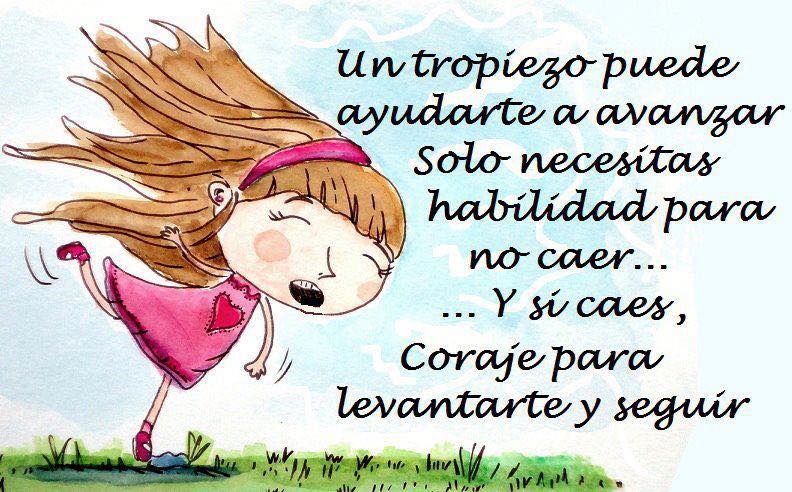 Nombre:Curso:                                                                                  Fecha: OA: Resolver problemas y ejercicios que impliquen contar, leer, escribir, representar, comparar, ordenar números hasta el 1000. Demostrar que comprenden la adición y la sustracción de números del 0 al 1 000; aplicando algoritmos con y sin reserva en la adición y en la sustracción sin canje.1. La escritura correcta del número 310 es:a. trescientos diez.b. treinta y uno.c. trescientos.d. Ninguna de las anteriores.2. El patrón de la secuencia 12 -15 -18 -21 -24 es:a.  de 1 en 1b. de 2 en 2c.  de 3 en 3d. de 4 en 43. En cuál de los siguientes números el dígito 9 corresponde a las decenas.a. 390b. 909c. 930d. 9004. Juan tiene $230 para un regalo y Mario tiene $250 ¿Quién tiene mayor cantidad de dinero?a. Juan.b. Marioc. Ambosd. No se puede determinar.5.  Si ordenamos de mayor a menor los siguientes números:  25 – 250 – 160 – 205 – 70 - 115 Obtenemos la secuencia: a.  25 – 70 – 115 – 160 – 205 – 250.b.  25 – 70 – 160 – 115 – 250 – 205.c.  205 – 250 – 115 – 160 – 70 – 25.d. 250 – 205 – 160 – 115 – 70 – 25.6. Si ordenamos de menor a mayor los siguientes números: 162 – 122 – 202 -82 - 42 Obtenemos la secuencia:a. 42 – 82 – 202 – 122 – 162. b. 162 – 122 – 202 – 82 – 42.c. 202 – 162 – 122 – 82 – 42.d. 42 – 82 – 122 – 162 - 202.7. ¿Qué signo debería ir en el rectángulo?409                 490 a.  >b. <c. =d. +8. Observa: 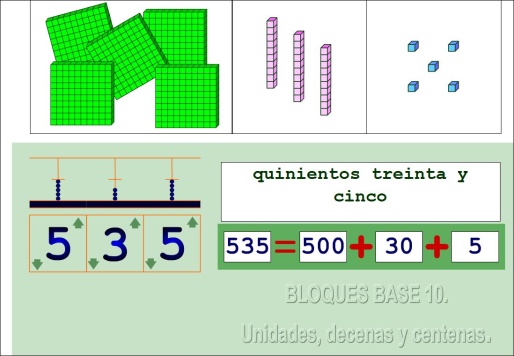 ¿Qué número representan los bloques multibase?5353555305059. Durante el año, Diego juntó 674 bolitas, jugó y ganó 38 bolitas ¿Cuántas bolitas tiene ahora?a. 674b. 38c. 636d. 71210. En la biblioteca de la escuela hay 275 libros de literatura infantil. Unos Profesores donaron 145 libros del mismo género literario ¿Cuántos libros de literatura infantil tiene ahora la biblioteca?a. 420b. 130c. 275d. 14511. En mi jardín hay dos tipos de flores: rosas y claveles. En total hay 465 flores. Si hay 232 rosas, ¿cuántos claveles hay?a. 697b. 465c. 233d. 23212. Juanita ha leído 110 páginas de un libro. Si el libro tiene 323 páginas, ¿cuántas páginas le faltan a Juanita para terminar de leer el libro?a. 423b. 323c. 213d. 110